ПРАВА ВОЛОНТЕРА:Выбирать тот вид добровольческой  деятельности, который отвечает его устремлениям, способностям, потребностям и интересам, не противоречащим законодательству РФ;Получать всю необходимую информацию, методическую помощь и поддержку специалистов учреждения;Вносить предложения, рекомендации при обсуждении форм и методов осуществления волонтерской деятельности;Принимать  участие в организации акций и других мероприятий.ОБЯЗАННОСТИ ВОЛОНТЕРАСоблюдать законодательство РФ;Уважительно относиться к другим волонтерам и специалистам учреждения;Четко и добросовестно выполнять порученную работу;Сохранять конфиденциальность;Принимать активное участие в мероприятиях;Знать цели и задачи отряда;Согласовывать все свои действия с советом отряда.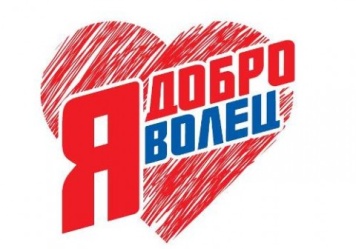 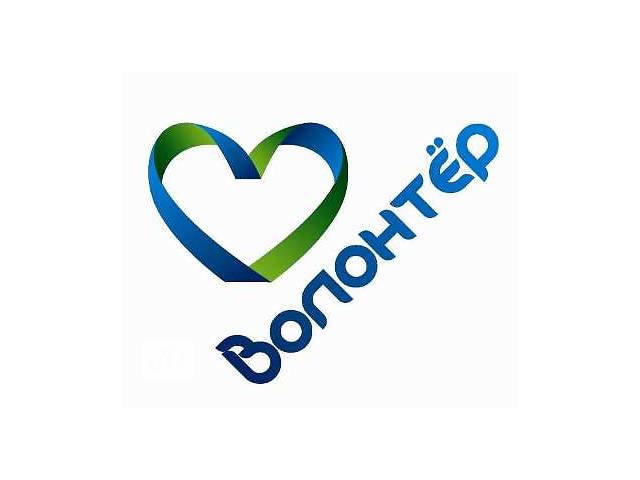 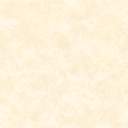 ПРИГЛАШАЕМВас вступить в отряд Серебряных волонтеров «ЗАБОТА»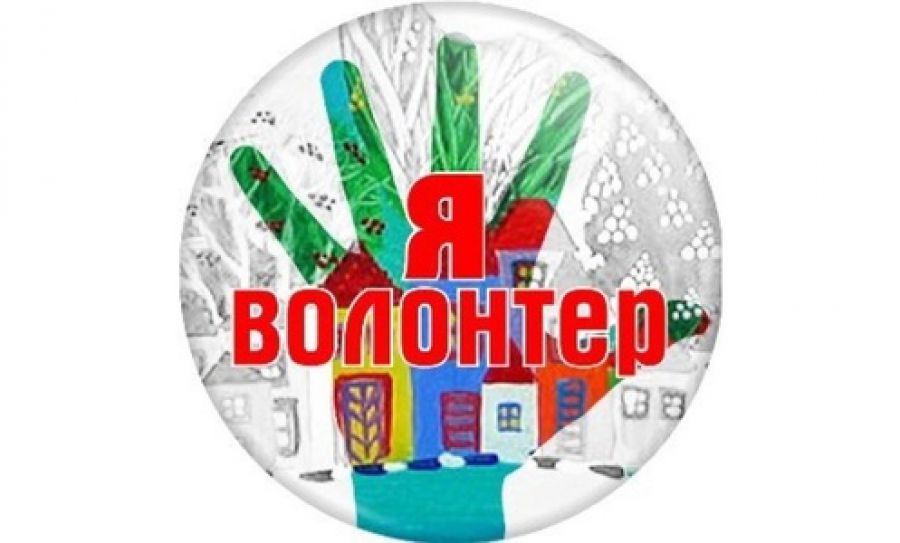 Мы ждем Вас по адресу:ОБУСО «КЦСОН по Тейковскому и Гаврилово-Посадскому муниципальным районам» 155040, Ивановская обл., г. Тейково, ул. Октябрьская, д. 24Тел. (49343) 4-40-02, 4-00-13e-mail:teik_gavpos_kcson@gov37.ivanovo.ru          Официальный сайт: centrsocobsly.ru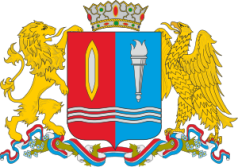 ДЕПАРТАМЕНТ СОЦИАЛЬНОЙ ЗАЩИТЫ НАСЕЛЕНИЯ ИВАНОВСКОЙ ОБЛАСТИБюджетное учреждение социального обслуживания Ивановской области «Комплексный центр социального обслуживания населения по Тейковскому и Гаврилово-Посадскому муниципальным районам»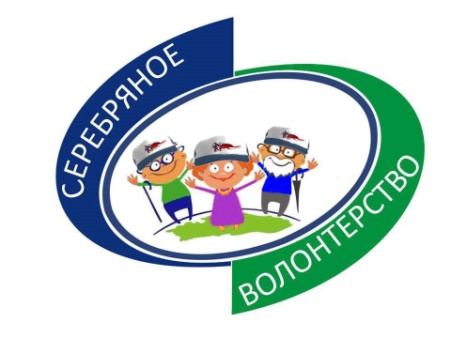 ОТРЯД СЕРЕБРЯНЫХ ВОЛОНТЕРОВ «ЗАБОТА»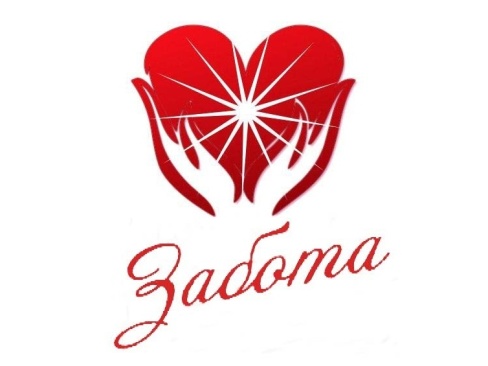 г. Тейково, 2018 г.ВОЛОНТЕРСТВОБезвозмездная деятельность, направленная на пользу других людей.ВОЛОНТЕРЫ СЕРЕБРЯНОГО ВОЗРАСТА  ЭТО -Большой жизненный опыт, широкий взгляд на окружающий мир и свободное время, которое можно потратить на благо людей.ПРИНЦИПЫ ВОЛОНТЕРСКОЙ ДЕЯТЕЛЬНОСТИДобровольность (никто не может быть принужден действовать в качестве волонтера);Безвозмездность (труд волонтера не оплачивается);Солидарность с принципами и целями организации (деятельность волонтера направлена на достижение целей волонтерского движения и не противоречит его принципам);Добросовестность (волонтер, взявший на себя обязательство выполнить ту или иную работу, должен довести ее до конца);Законность (деятельность волонтера не должна противоречить законодательству РФ).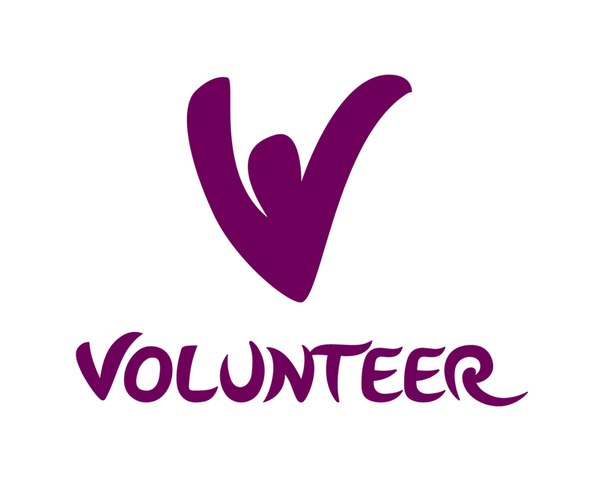 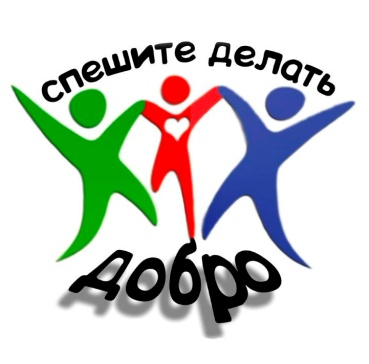 ЦЕЛЬ И ЗАДАЧИ работы волонтерского отрядаЦель: создание условий для вовлечения граждан старшего поколения в социально-значимую активную деятельность.Задачи:Формирование в обществе уважительного отношения к пожилым людям как равноправным членам социума;Оказание помощи нуждающимся  пожилым людям и инвалидам, чувствуя удовлетворение от сознания, что ты нужен и можешь сделать кого-то счастливым;Содействие в налаживании связей между поколениями, сближении пожилых людей и молодежи, и организациями, где они работали,передаче жизненного опыта, знаний, навыков молодым, сохранении связей пожилых людей с коллегами и организациями, где они работали.Пропаганда здорового образа жизни;Содействие в социализации людей с ограниченными возможностями;Проведение социально-значимых мероприятий, акций, информационных встреч;Расширение инновационных форм, методов технологий волонтерской деятельности;Привлечение общественного внимания к решению социально-значимых проблем.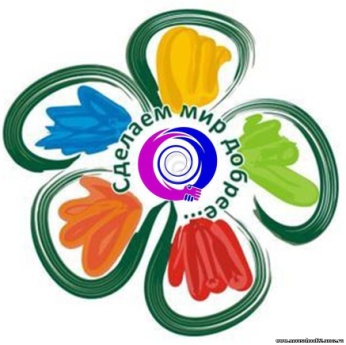 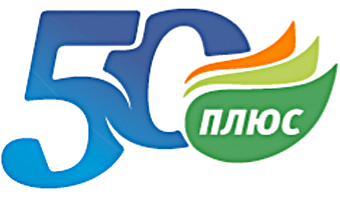 